‏יום שלישי 27 יוני 2023גמלאון יוני 2023חברים יקרים,בחודשים הקרובים מתוכננות הפעילויות הבאות: נסיעה להצגה בתיאטרון הקאמרי (חודש אוגוסט)נקנח בממתק חבושים מהמטבח הטורקי ~~~~~~~~~~~~~~~~~~~~~~~~~~~~~~~~~~~~~~~~~~~~~~~~~~~~~~~~~~~~~~~הרשמה להצגת הקאמרי - אני הסבתא שלך 22.8.2023שחקנים:	רבקה מיכאלי, תום אבני או עוז מור, גילת אנקורי, אסתי קוסיביצקי, שלמה וישינסקי ועוד.  איסוף:17:30 – חניון תחתון היכל הספורט רוממה17:00 – צומת צברחזרה משוערת: 23:30מחיר הטיול:100 ₪ לגמלאי ולבן/ת זוגו 190 ₪ לאורח שלישי~~~~~~~~~~~~~~~~~~~~~~~~~~~~~~~~~~~~~~~~~~~~~~~~~~~~~~~~~~~~~~ברכות לילידי חודש יוני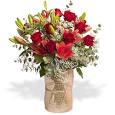 בלכסן פלורה, בן דוד הניה, בן שמחון אלברט, בן-נון נינט, גולדמן דינה, גרימברג טובה, גרייף רחל, יורן מאירה, ינקלביץ וויאנה, לוי בתיה, מנור עוזי, מיכאל פאבונה, ציגלמן ציפייצירת קשרשעות פתיחה משרד הועד - בימים א-ד בשעות 13:00-8:30. קבלת קהל בימים אלה בשעות 12:00-10:00. טל: 04-8240055פקס: 04-8288252מייל   – vgimlaei@univ.haifa.ac.il	אתר הועד באינטרנט - https://vgimlaei.haifa.ac.il/כדי להקל ולייעל את הטיפול בענייני כספים, החברים מתבקשים לבצע תשלומים באמצעות העברה בנקאית לחשבון הארגון. להלן פרטי חשבון הבנק של ארגון גמלאי האוניברסיטה: בנק – 04 (יהב)סניף – 311מס' ח-ן – 116469גמלאים מבשלים ואופיםמאת: שושי חלפוןממתק חבושים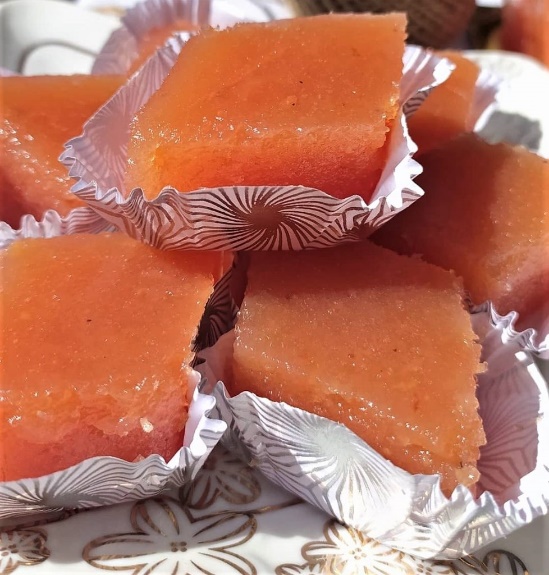   חומרים  1 ק"ג חבושים½ ק"ג סוכרמיץ מחצי לימון¾ כוס מים אופן הכנה   קולפים את החבושים, מבשלים, מועכים ומעבירים דרך מסננת.מרתיחים את הסוכר עם ¾ כוס המים.בודקים את הסוכר (אם הוא דביק) בשתי האצבעות. מוסיפים את החבושים לסירופ יחד עם מיץ הלימון.מרתיחים הכל עד לעיבוי.יש להיזהר מפני שבזמן הרתיחה, עיסת החבושים יכולה לקפוץ מחוץ לסירופ.עושים ניסיון: שופכים על צלחת כפית מהעיסה ומחלקים אותה לשני חלקים. אם שני החלקים נשארים מופרדים, הממתק מוכן.משטחים את העיסה בתבנית ושמים אותה ליבוש בטמפרטורת החדר.כשהיא יבשה חותכים אותה למעוינים.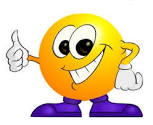 לכבוד ארגון גמלאי אוניברסיטת חיפהאוניברסיטת חיפההרשמה להצגה בקאמרי 22.8.2023הערה: ההרשמה באמצעות העברת הטופס ב-דוא"ל, פקס או מסירתו ישירות במשרד הועד (לא יתבצע רישום טלפוני).  מומלץ להרשם באתר https://vgimlaei.haifa.ac.il/חתימה ................................תאריך ...........................שם הגמלאי/תמספר משתתפיםטלפון נייד